   Отчет: «Неделя безопасного Дорожного движения»    (подготовительная группа «Теремок» Воспитатели: Ушакова О.В. Шульгина Е.В)В период с 16 по 22 мая 2022 г. в МБДОУ № 49 «Белоснежка» прошла «Неделя безопасности дорожного движения», в которой приняли участие воспитанники подготовительной группы «Теремок», родители воспитанников, воспитатели группы.  В ходе проведённой недели по правилам дорожного движения проводились следующие мероприятия: Целью проведения мероприятий является:-формирование представлений детей о правилах дорожного движения и дорожных знаках. Задачи:- создавать условия для сознательного изучения детьми Правил дорожного движения;-развивать у детей умение ориентироваться в различной обстановке;- вырабатывать у дошкольников привычку правильно вести себя на дорогах;- воспитывать в детях грамотных пешеходов.В течении всей недели каждое утро с детьми проводились «Минутки безопасности». Решение задач осуществляется через следующие формы работы:-Специально организованные игровые занятия познавательного наблюдения за движением транспорта,- Беседы «Что такое безопасность»; «Правила безопасного поведения на дороге» - Проводились дидактические игры: «Найди правильное решение», «Покажи такой же знак», «Что обозначает знак», «Узнай по описанию», «Дорожное лото», «Ассоциации по дорожному движению».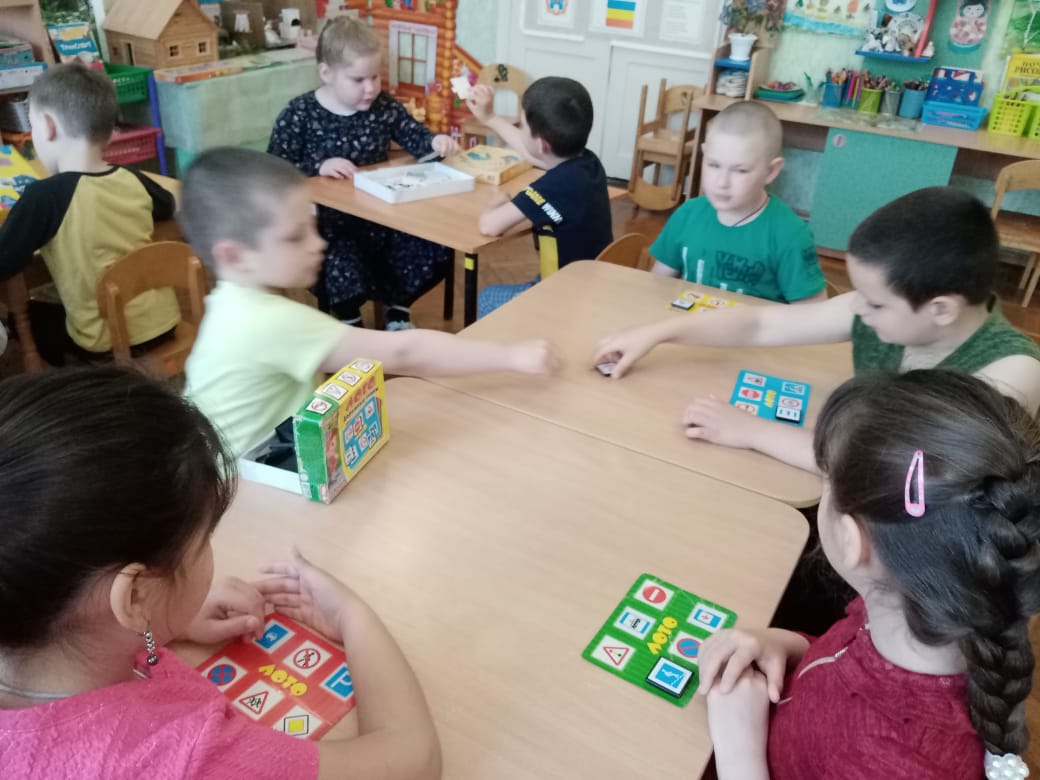 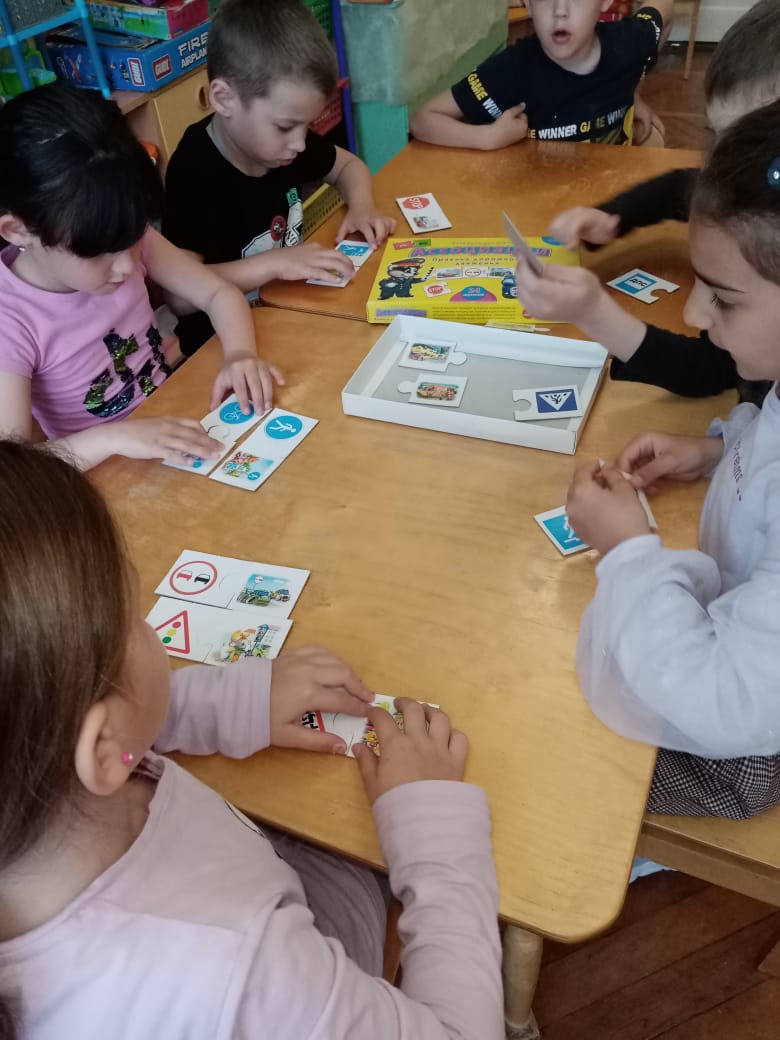 - Проводились сюжетно – ролевые игры: «Мы – пассажиры», «Водители и пешеходы», и другие.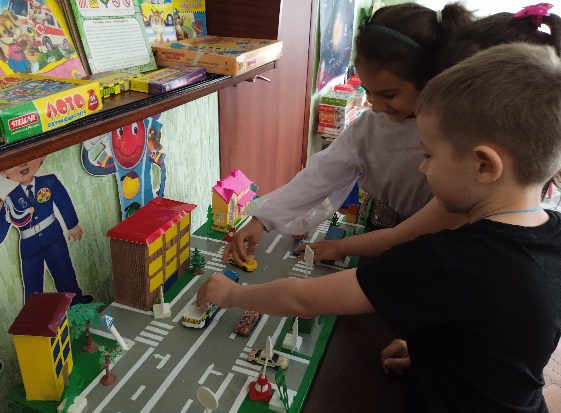 - Проводились подвижные игры «Воробушки и автомобиль»,«Полицейский на посту» «Светофор».- Загадывали загадки, учили пословицы и поговорки. -Заучили стихотворение С. Михалкова «Светофор», читали «Дядя Степа», В. Семернин «Запрещается – разрешается!» -Чтение художественной литературы: «Как Винни Пух искал дорогу в детский сад», «Мой приятель светофор», Л. Гальперштейн «Трамвай и его семья», Я. Пишумов «Просто это знак такой», рассказа Б. Житкова «Светофор», С. Михалкова «Моя улица», «Мяч». рассказ Н. Носова «Автомобиль»- Моделировали ситуации: -Рассматривали папку передвижку «Сложные ситуации» (обсуждали и делали выводы).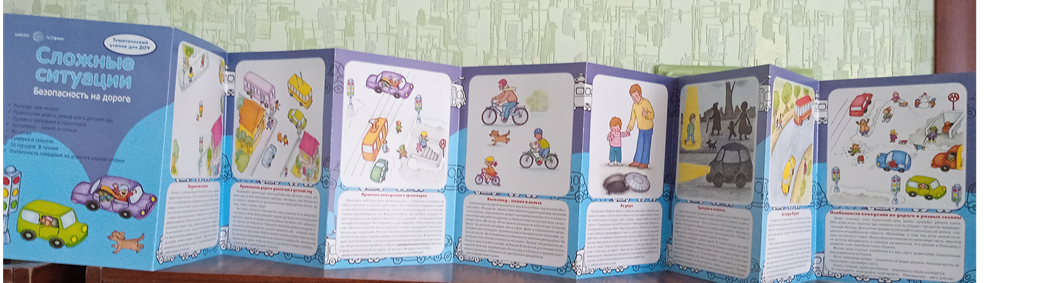 - Составляли рассказы по картинам «Уличное движение».- Конструировали: «Улицы нашего села», «Гараж для машины», «Широкая и узкая дорога».-Продолжали знакомить детей с дорожными знаками: указательными («Пешеходный переход», «Подземный пешеходный переход»); запрещающими («движение пешеходов запрещено», «Движение на велосипедах запрещено»); знаками сервиса («Больница», «Пункт питания»)-Рассматривание иллюстрации «Виды транспорта», альбом «Улицы нашего поселка». «Движения на улице», «Дорожные знаки».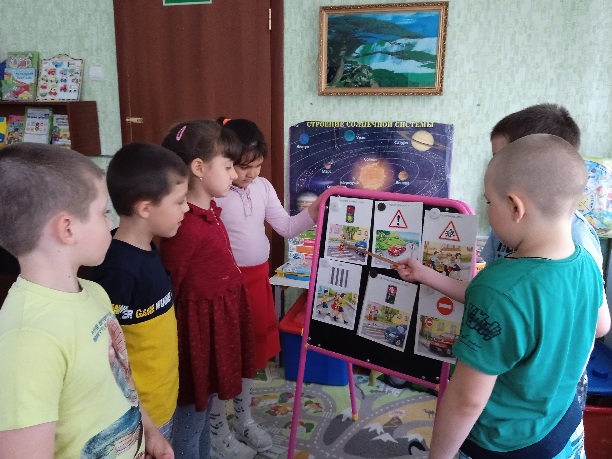 -Была Проведена Экскурсия к перекрестку.-Был проведен конкурс рисунков на тему: «Безопасность дорожного движения»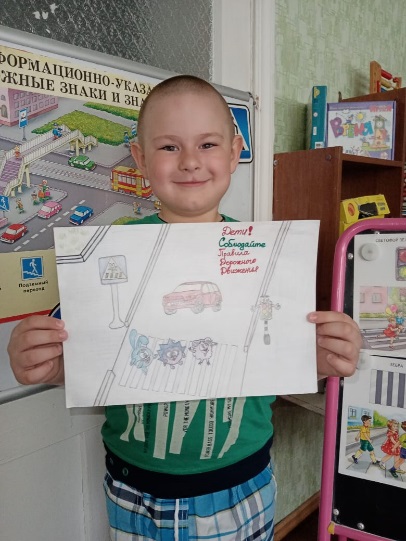 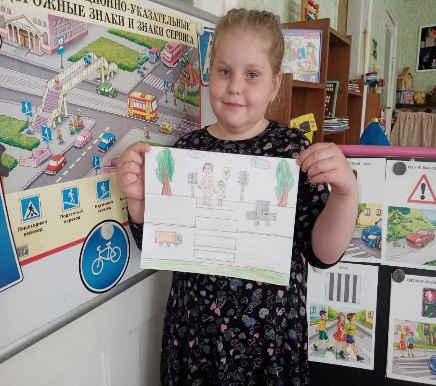 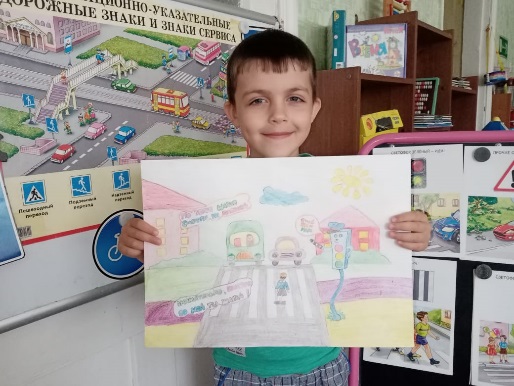    Максим Пелюшенко                   Даша Шульгина.                   Игорь Попов.На изо деятельности рисовали: «Знаки дорожного движения».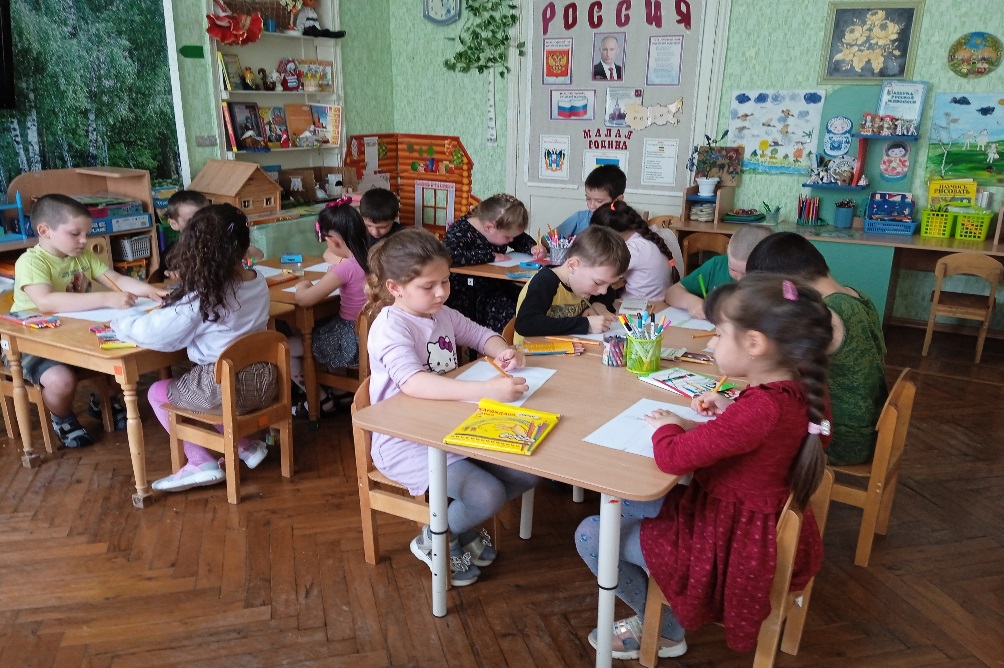 НОД на тему: «Пешеходный переход и светофор», «Соблюдай правила дорожного движения». -На прогулочном участке провели флэш-моб «Светофор».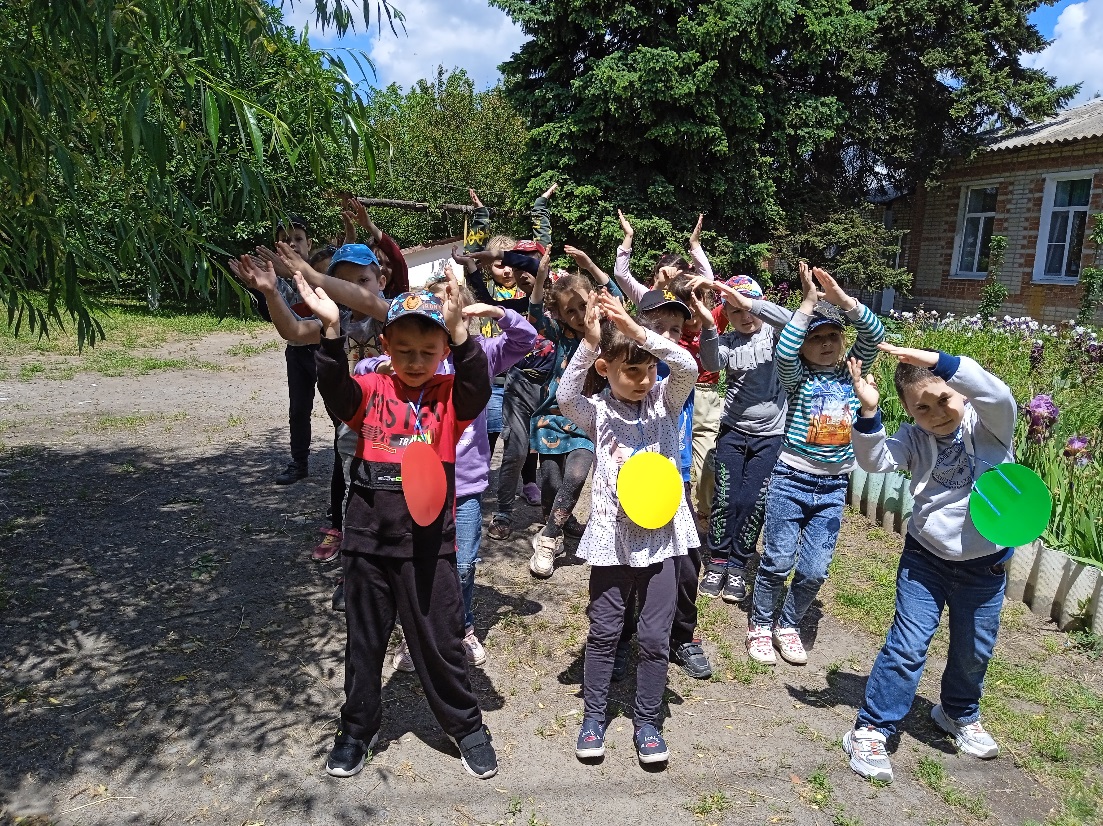 Памятки для родителей на тему: «Безопасность на дорогах» (Памятка для родителей -Родителям подготовлены консультации «Родителям по ПДД», оформлены– водителей. Воспитанники группы раздавали эти памятки своим родителям Была проведена Акция «Засветись».                       Акция: «Засветись»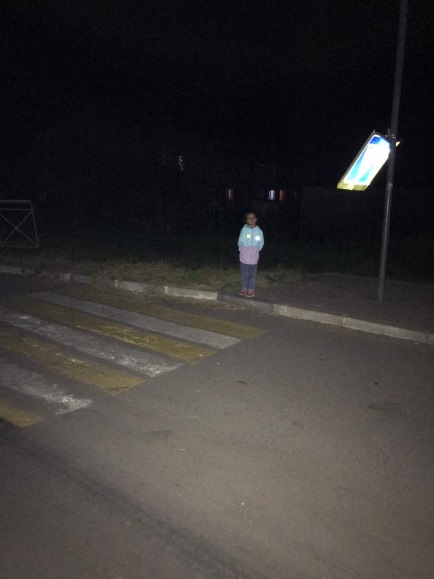 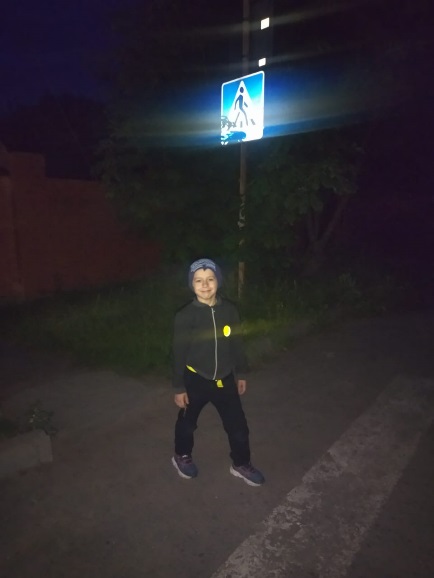     Дети получили и усвоили знания о правилах поведения на дороге, научились применять полученные знания о правилах дорожного движения в играх, инсценировках, в повседневной жизни. Таким образом, у детей накапливается опыт движения по улице, обогащается их словарный запас, повышается уровень пространственной ориентировки, дети четко знают и практически используют имеющиеся знания правила дорожного движения на улице, знают дорожные знаки, знают о работе сотрудников ГИБДД, умеют практически переходить улицу, четко знают дорогу от дома до детского сада, у детей повысилась культура поведения на улице и выработалась потребность в соблюдении правил дорожного движения.Результатом проведения недели по ПДД стало то, что:Были объединены усилия педагогов и родителей в вопросе ознакомления детей с правилами дорожного движения и их соблюдению в жизни. Планомерно и активно распространялись знания о правилах дорожного движения среди родителей.В течении недели была проведена работа с родителями. Им предлагалось помочь в организации детского рисунка. Для родителей выставлялись папки – передвижки: «Правила безопасности на улице», «Будьте осторожны и внимательны».В родительских группах Вайбера, а также на сайте воспитателя провели выставку фотографий с хэштегом   #НеделяБезопасности2022#   о соблюдении членами семьи правил дорожного движения (переход по пешеходной дорожке, нахождение ребенка в автокресле и т.д.).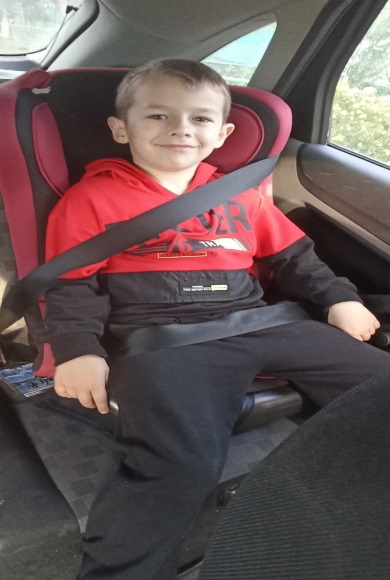 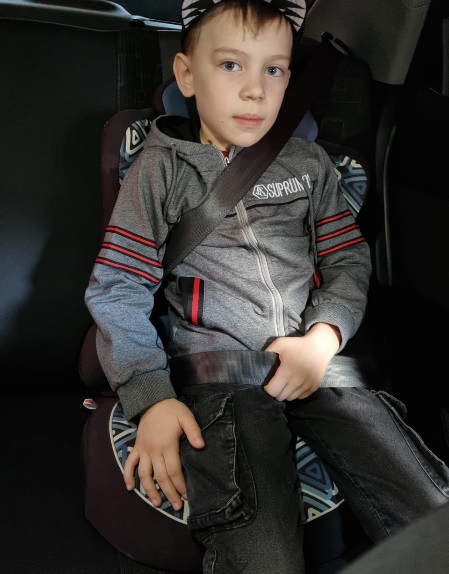 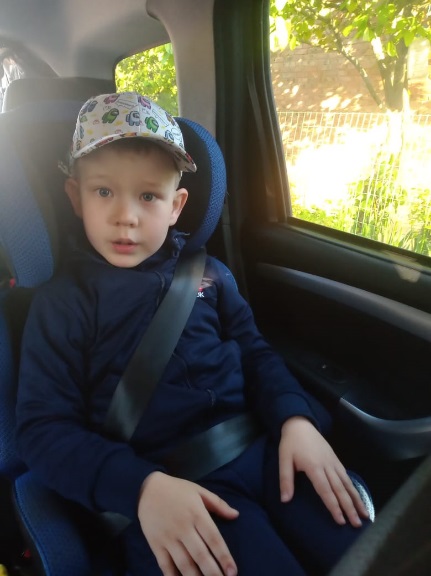   Кирилл Новиков                              Ваня Никитенко                        Федор УшаковПроект по безопасности направлен на формирование у детей осознанного и ответственного отношения к выполнению правил безопасного поведения на улице и в транспорте. Этот проект позволяет пополнять знания и умения, необходимые для действий в чрезвычайных ситуациях.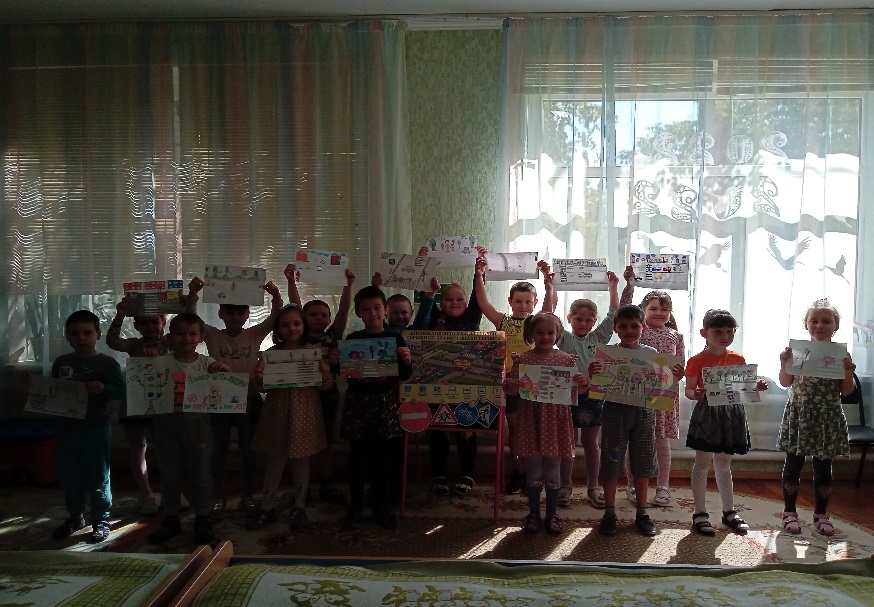 
                                                                        2022.г